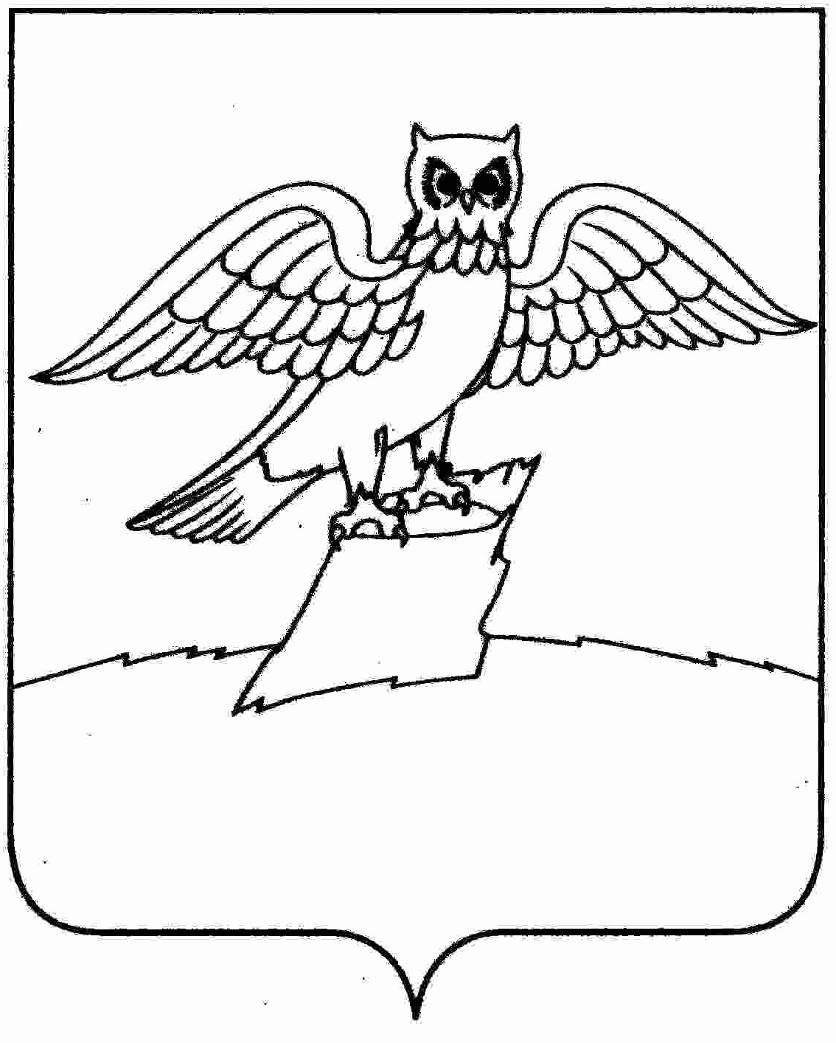 АДМИНИСТРАЦИЯ ГОРОДА КИРЖАЧКИРЖАЧСКОГО РАЙОНАП О С Т А Н О В Л Е Н И Е26.08.2022                                                                                                   №  902           В соответствии со ст.ст. 39.12, 39.13 Земельного кодекса Российской Федерации, ст. 3.3 Федерального закона от 25.10.2001 № 137-ФЗ «О введении в действие Земельного кодекса Российской Федерации»П О С Т А Н О В Л Я Ю:     1. Администрации города Киржач:    - организовать и провести открытый по составу участников и по форме подачи предложений аукцион на право заключения договора аренды земельного участка на срок 10 лет из категории земель населенных пунктов, с кадастровым номером 33:02:010201:821, разрешенным использованием – магазины, общей площадью 10178 кв.м., местоположение: Владимирская обл., Киржачский район, МО город Киржач (городское поселение), г. Киржач, ул. Линейная, д. 17А. Утвердить начальную цену арендной платы в год в размере 514 920 рублей, шаг аукциона в размере 3% 15 447,60 рублей и сумму задатка в размере 257 460 рублей;    2. Определить дату проведения аукциона – 07.10.2022 года.    3. Контроль за исполнением настоящего постановления оставляю за собой.    4. Настоящее постановление вступает в силу со дня его подписания.Глава администрации                                                                   Н.В. Скороспелова        Об организации аукциона